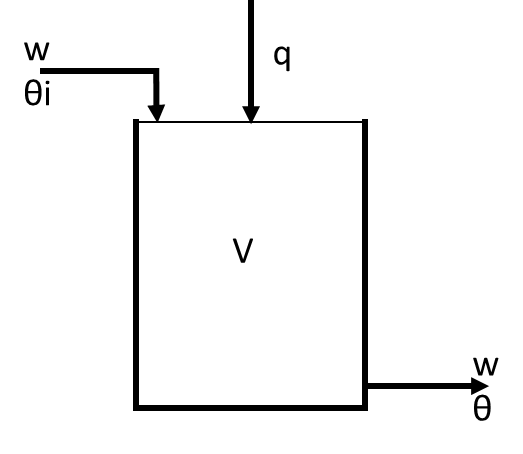 ΙΣΟΖΥΓΙΟ ΕΝΕΡΓΕΙΑΣ			(1)Ισοζύγιο ενέργειας στη μόνιμη κατάσταση:			(2)Αφαιρώ την (2) από την (1):				(3)Εισάγω τις μεταβλητές απόκλισης:	Τi = θi – θis, T = θ – θs, Q = q – qsκαι η (3) γίνεται:  					(4)(Στην Εξίσωση 4 το 	 	έχει μονάδες  ώστε ο όρος  να έχει μονάδες θερμοκρασίας. Ο όρος  έχει μονάδες  ώστε ο όρος  να έχει επίσης μονάδες θερμοκρασίας.)Μετασχηματίζοντας την (4) κατά Laplace: